20.2 Gene Expression & Protein SynthesisProtein:A long chain of _________________________________Every protein has to be coded for in DNAThe function of a protein is dependent on its shapeUses: muscle, enzymes, hormones, cell membrane, etc2 main stages: Transcription & TranslationDiagram:RNA – ribonucleic acid  Comparing DNA to RNATypes of RNAmRNA: ______________ – takes code from nucleus to cytoplasm; single strandedtRNA: _______________ – carries specific amino acids to the ribosome (20 different tRNA molecules, each specific to an a.a.) mRNA codon: a _______________ of nitrogen bases (nucleotides)This is how DNA is “read”TranscriptionInitiation – ____________________________ binds to DNA at a specific site near the beginning of a gene (____________________ – sequence of A & T)Elongation – RNA polymerase builds single-stranded _________ in a ___________  directionTranscribed DNA strand = ___________________Termination – synthesis of mRNA continues until a termination sequences is reached then mRNA disconnectsmRNA moves into the __________________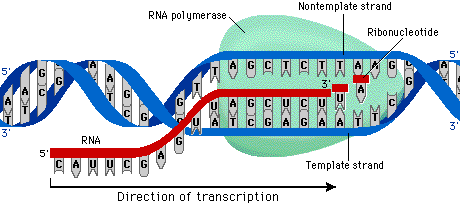 TranslationInitiation: a ____________________ binds to mRNA - 2 subunits clamp mRNA between itRibosome moves in a ____________ direction until it finds a ________________Elongation:__________ with complementary to start codon attaches to mRNANext in line enters the next site_________________ bond forms between two a.a’sRibosome shifts over one codon Termination:when a __________codon is reached the ribosome - mRNA complex breaks apart, releasing the _____________________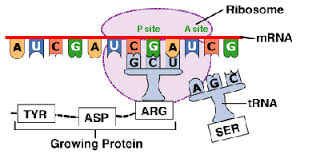 DNARNASugar typeBasesStructureLocation